В соответствии с Федеральными законами от 06.10.2003 года  № 131-ФЗ «Об общих принципах организации местного самоуправления в Российской Федерации», от 21.12.1994 года № 69-ФЗ «О пожарной безопасности», постановлением Правительства РФ от 25.04.2012 года № 390 «О противопожарном режиме», статьей 8 Закона Забайкальского края от 03.06.2009 года № 190-ЗЗК «О пожарной безопасности в Забайкальском крае», распоряжения Правительства Забайкальского края от 03.02.2021 года № 13-Р «О первоочередных мерах по подготовке к пожароопасному сезону 2021 года», указанием МЧС России от 24.03.2020 года № 55-43-9, учитывая решение Комиссии по предупреждению и ликвидации чрезвычайной ситуаций и обеспечению пожарной безопасности Александрово-Заводского района (протокол от 23 марта 2021 года № 5) в связи с установлением сухой, жаркой и ветреной погоды, в целях принятия дополнительных мер по обеспечению противопожарной защиты населения муниципального района, предупреждения пожаров и гибели людей, а также повышения уровня противопожарной защиты объектов, жилого и лесного фондов администрация муниципального района «Александрово-Заводский район» постановляет:1. Ввести на территории муниципального района «Александрово-Заводский район» особый противопожарный режим с 25 марта 2021 года до особого распоряжения.2.  В период, указанный в п.1 настоящего постановления:          - информировать население о введении особого противопожарного режима, о мерах пожарной безопасности и действиях в случае пожара;- ввести ограничение пребывания граждан в лесах и въезда в них автотранспорта, за исключением сквозного проезда;- запретить проведение пожароопасных работ на определенных участках территории муниципального района, а также разведение открытого огня, сжигание сухой травянистой растительности, порубочных остатков, горючих материалов и мусора, проведение сельскохозяйственных палов;- запретить разведение костров в лесах.3. Рекомендовать руководителям предприятий, учреждений, организаций не зависимо от формы собственности, соблюдать на подведомственной территории особый противопожарный режим.4. Главам сельских поселений муниципального района провести с 01 апреля 2021 года до 09 апреля 2021 года сходы граждан по вопросу ограничительных мер по противопожарной безопасности.5. Главам сельских поселений района утвердить следующие дополнительные мероприятия по обеспечению пожарной безопасности, а именно:- установить в границах сельских поселений особый противопожарный режим;- ввести ограничения пребывания граждан в лесах и въезда в них автотранспорта, за исключением сквозного проезда;- ввести запрет на разведение костров, проведение пожароопасных работ на определенных участках;- привлекать членов добровольных пожарных дружин для локализации пожаров вне границ населённых пунктов;- организовать силами специалистов и старост населённых пунктов, членов добровольных пожарных дружин отслеживание пожароопасной обстановки и патрулирования населённых пунктов и прилегающей к ним территорий;- провести уборку и вывоз мусора с территорий населенных пунктов, принять меры по ликвидации стихийных свалок на их территориях;- усилить проведение противопожарной пропаганды и обучения населения мерам пожарной безопасности, в том числе по доведению требований пожарной безопасности в условиях особого противопожарного режима (подворовые обходы, раздача листовок, проведение собраний, сходов и т.д.);- обеспечить беспрепятственный подъезд пожарной техники к месту пожара и свободный доступ к источникам противопожарного водоснабжения;- предусмотреть подвоз воды для заправки пожарных машин при тушении пожаров, удаленных от источников противопожарного водоснабжения; - увеличить противопожарные разрывы по границам населённых пунктов, создание дополнительных противопожарных минерализованных полос;- разработать, принять и осуществлять контроль за реализацией муниципальных правовых актов по обеспечению противопожарной защиты населённых пунктов, обучению населения мерам пожарной безопасности;- уточнить планы временного переселения (эвакуации) населения при возникновении опасности перехода лесных и других природных пожаров на населенные пункты и места размещения эвакуируемого населения с предоставлением стационарных или временных жилых помещений.6. Организовать и провести в полном объеме мероприятия в рамках недопущения пожаров на подведомственных территориях.7. Данное постановление опубликовать на официальном сайте администрации муниципального района и средствах массовой информации.8. Контроль за исполнением настоящего постановления оставляю за собой.Глава администрациимуниципального района«Александрово-Заводский район»                                                    Акулов С.Н.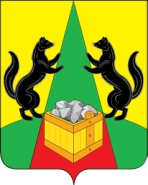 Администрация муниципального района «Александрово-Заводский  район»  Забайкальского краяПОСТАНОВЛЕНИЕ «_23_» марта 2021 года                                                                       № _175_с. Александровский Завод«О введении особого противопожарного режима на территории муниципального района «Александрово-Заводский район»